08.04.2020. Предмет: ГеометрияТема: Соотношения между сторонами и углами треугольникаСделать конспект §2, с.71-73: записать теорему о соотношениях между сторонами и углами треугольника и её доказательство, записать 3 следствия, сделать чертежи к теореме и следствиям.Посмотрите видеоурок по ссылке https://www.youtube.com/watch?v=okVSMlNpmxw Выполнить задание: №236, 237, 240, 241Решить задачи: Задача №1Дано: считать с рисунка.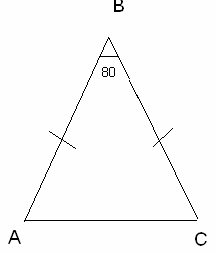 (АВ = ВС; <В=80°).Найти: <А; <С.Задача №2Дано: считать с рисунка.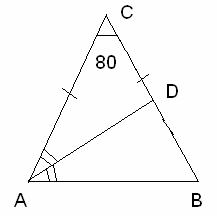 (АВ = ВС;
<В=80°;
<ВАD = <DАС).
Найти: <ВАD.Задача №3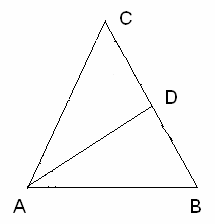 Дано: АВ=ВС;<В=80°;АD-биссектриса.*Перенести условие на рисунок.Найти: <АDССдать на проверку: ответы на представленные вопросы в виде фото тетради.Отправить на проверку 09.04.2020 до 20.00